                จดหมายข่าว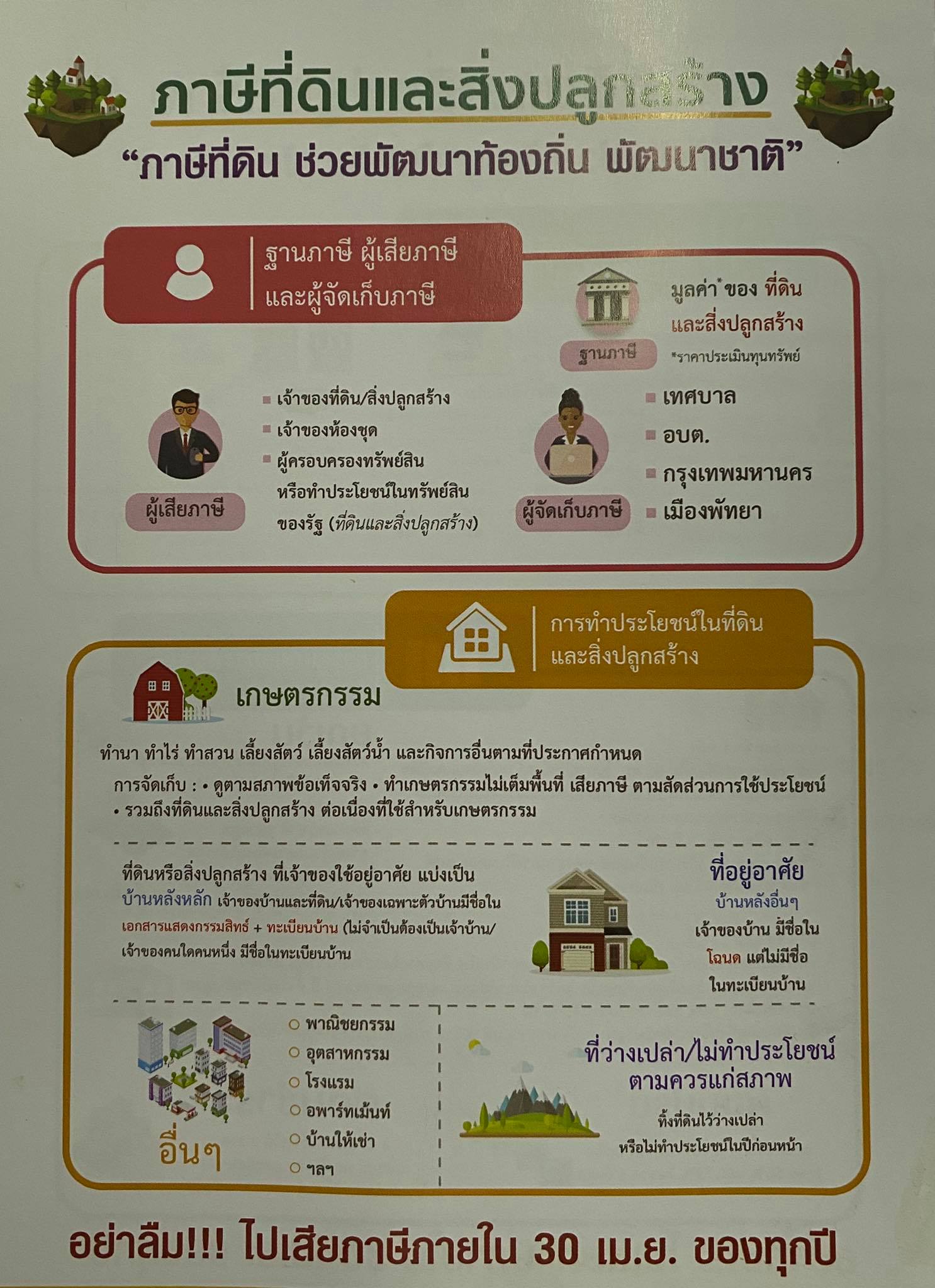 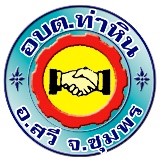 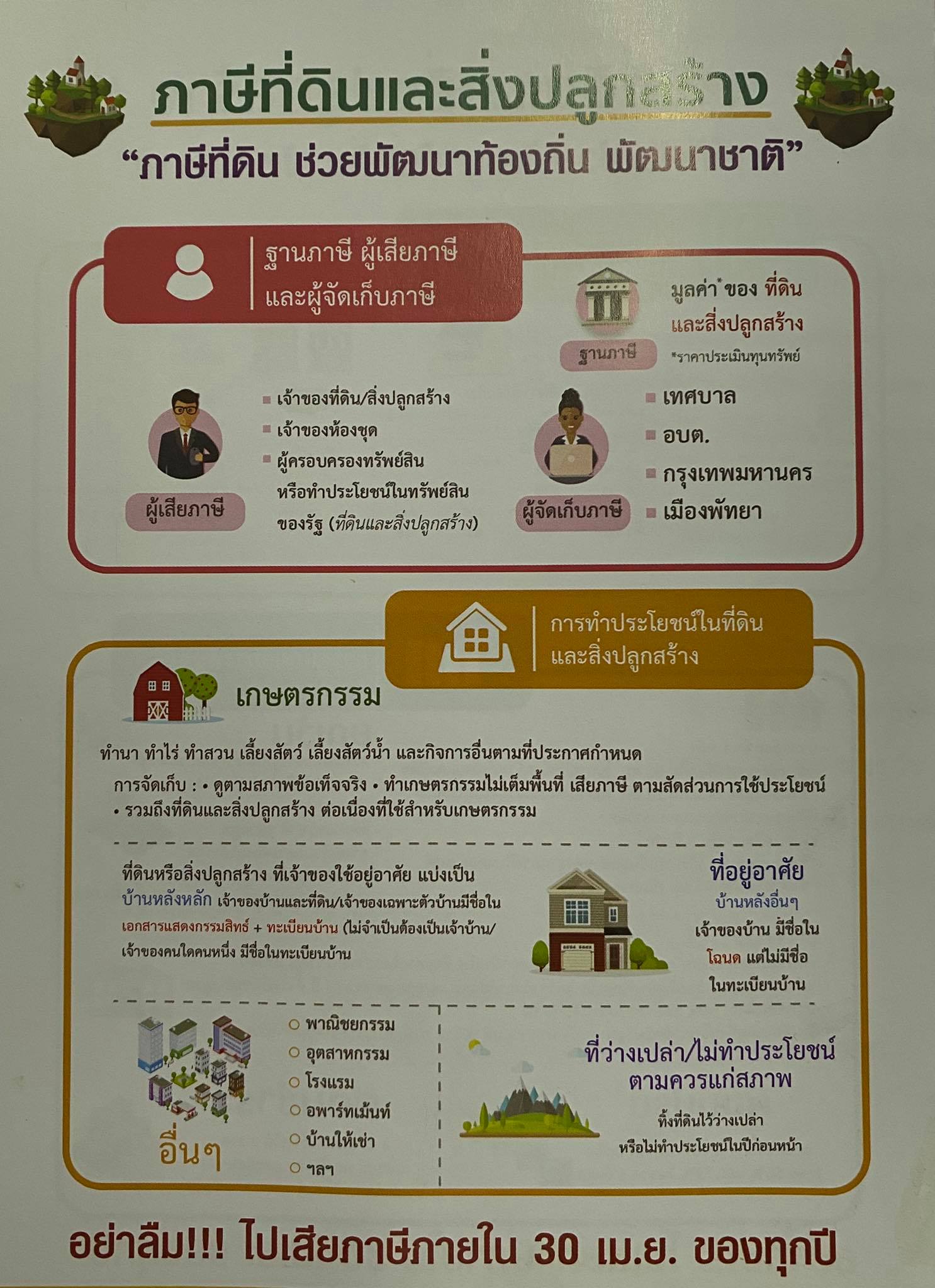 